14. fejezet A boszorkány győzelmeTartozik hozzá PPTMelléklet 1.Forrás: A Fekete sereg felszerelés, hadi taktikája. - PDF Free Download (docplayer.hu)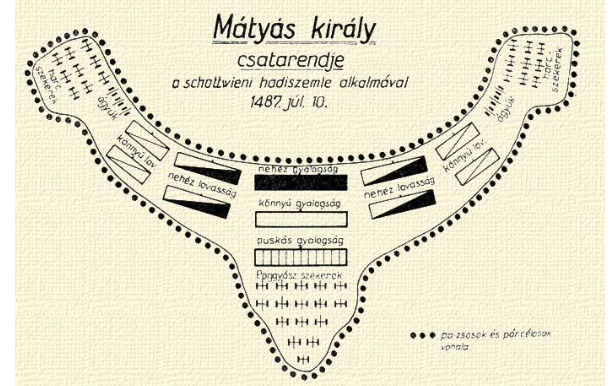 Feladatok összesítő táblázataFeladatok összesítő táblázataFeladatok összesítő táblázataFeladatok összesítő táblázataFeladatok összesítő táblázataKötelező feladatokKiegészítő feladatokKiegészítő feladatokHázi feladatHázi feladat2.a, 2.b, 2.c, 4., 5.a, 5.b, 8., 9., 10.a, 10.b, 12.EgyszerűbbNehezebbEgyszerűbbNehezebb2.a, 2.b, 2.c, 4., 5.a, 5.b, 8., 9., 10.a, 10.b, 12.1.a, 6.a, 6.b, 6.c, 11.b, 11.d1.b, 1.c, 3.a, 3.b, 3.c, 11.a, 
11.c7.a, 13.a, 13.c, 13.d,
vázlat kiegészítése
Olvasás: 15. fejezet7.b, 13.bJelmagyarázatJelmagyarázatérzelmi ráhangolódást segítő feladat/okrávezető feladat/oka feladat továbbgondolásaabban az esetben alkalmazzuk, ha egy feladat kapcsán többféle feladatot, tevékenységet is felajánlunk@azokat a feladatokat jelöli, melyek digitálisan is elérhetőekMit akarunk elérni?Feladatok, tevékenységek leírásaMunkaformákEszközökJegyzeteim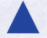 120./2.a@A 2.a feladat digitális változatban is elérhető: Itt!121./2.cKerestessétek vissza a gyerekekkel a szövegrész utolsó mondatát! „Érezték, hogy ez az este más, mint a többi: mintha a szabad, új élet már a kezdetén véget is érne.”Ötleteljetek közösen! Mi válthatta ki belőlük ezt az érzést?Aslan megváltozott viselkedése.Egészítsétek ki három tartalmilag kapcsolódó mondattal, amelyek Aslan megváltozott viselkedésére utalnak! (mozgás, mozdulat, testtartás, arckifejezés, beszédmodor stb.)Mi lehet az oka, hogy Aslan viselkedése megváltozott?frontális munkaegyéni munkaregényfogalmazás-füzet122./5.a@Az 5.a feladat digitális változatban is elérhető: Itt!122./6.cA gyerekek számára különösen érdekes lehet az elképzelt erdőbeli vagy kastély körüli ütközet stratégiájának megtervezése.Segítség lehet számukra, ha a feladat elvégzése előtt mutattok egy-két példát, akár történelmi csatarendekre is. Lásd: Melléklet 1. – Mátyás király csatarendje.Aslan ismertette Peterrel a csata tervét, de az olvasók számára nem derülnek ki részletek a szövegből.A gyerekek tervezzék meg csoportmunkában a csatarendet! A csoporttagok döntsék el közösen, hogy az erdőben zajló összecsapást vagy a kastély elfoglalását tervezik meg.Tervezés közben arra is figyeljenek, hogy lehetőség szerint Aslan, a gyerekek és az Aslan oldalán álló összes élőlény helyét, feladatát is meghatározzák!Rajzoljanak, készítsenek feljegyzéseket! Engedjék szabadon fantáziájukat! (írnok, szószóló, időfelelős, csendfelelős választása csoportonként)Mutassátok be az osztály előtt a terveiteket! (írnok, szószóló, időfelelős, csendfelelős választása csoportonként)csoport-munkafrontális munkaceruzák, papírok, vonalzó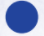 123./7.aA feladat elvégzése előtt beszélgessetek a gyerekekkel saját tapasztalataikról az álmatlanság kapcsán!Lucy és Susan nem tudott elaludni.Beszélgetésindító kérdések:Előfordult-e már veled hasonló dolog?Mi lehetett ennek az oka?Mi segített abban, hogy el tudj aludni?frontális munka123./7.aA feladat célja egyrészt az, hogy a gyerekek gyakorolják a lényegre törő elbeszélő fogalmazás írását, másrészt, hogy a gyakorlatban – saját írásokon keresztül – is megtapasztalják a lényeges és lényegtelen információk közti különbséget.Első lépésként a gyerekek egészítsék ki a feladatban szereplő mondatokat – a történetnek megfelelően –, két tagmondatból álló „magyarázó” mondatokká!Pl.: Aslan engedte, hogy egy darabig kísérjék, mert nagyon egyedül érezte magát.Második lépésként alkossanak párokat! A párosok egyik tagja a kiegészített mondatok felhasználásával írja le röviden a szövegrész tartalmát!A páros másik tagja pedig megkötések nélkül – saját szavaival –, beszélje el a történteket!A párosok tagja a Használati útmutatóban található (6.o.) Értékelési táblázat szempontjai alapján hasonlítsák össze az elbeszéléseket!Fordítsanak kiemelt figyelmet az alábbi szempontokra:I. Tartalmi szempontokból:6. Nem tartalmaz témától eltérő gondolatot.III. Nyelvi kifejezésmód szempontjából: 1. Nem tartalmaz felesleges szó- és gondolatismétlést.egyéni munkaegyéni munka párbanpáros munkafogalmazás-füzetmunkafüzet123./7.a,7.b@A 7.a és 7.b feladatok digitális változatban is elérhetőek: Itt!123./9.Utaljatok vissza a Munkafüzet 104. oldalán lévő 2.b feladatra!Figyeltessétek meg a gyerekekkel, hogy az író milyen módon érzékelteti az olvasóval a gyerekek fokozatos elfáradását!A fáradtság testi jeleinek leírásával.Utaljatok vissza (Munkafüzet 64. oldal) a metakommunikáció fajtáira! (arcjáték, tekintet, testtartás, fej, kezek, karok mozdulatai, mozgás)A gyerekek olvassák el újra a körrel jelölt szövegrészt, és jelöljék aláhúzással az Aslan fásultságát kifejező szavakat, szókapcsolatokat!Vizsgáljátok meg, hogy a kiemelt szavak, szókapcsolatok a metakommunikáció melyik fajtáját fejezik ki! Pl.: mozgás: csigalassúsággal vánszorgottfrontális munkaegyéni munkafrontális munkamunkafüzetregény123./9.Utaljatok vissza a Munkafüzet 110. oldalán lévő 7.c feladatra! A szem a lélek tükre = az ember szeméből, tekintetéből rendszerint lelkivilágára is következtethetünk.Vonjatok párhuzamot a közmondás és a szövegrész alábbi mondata között!„Erősen megölelték Aslant, megcsókolták a sörényét, az arcát, mancsait és végül szomorú, nagy szemeit.”A gyerekek fogalmazzák meg néhány mondattal, hogy a búcsúzás pillanatában mi minden járhatott Aslan fejében!frontális munkamunkafüzet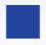 124./11.aUtaljatok vissza a Munkafüzet 113. oldalán lévő 1.b feladatára! Ismételjétek át a bűn fogalmát!Térjetek ki a véletlen baleset, károkozás és a szándékos, ártó cselekedet közti különbségre!A gyerekek hozzanak – akár a saját életükből is –, egy-egy olyan példát az egyes esetekre, amikor a cselekedet, megszólalás mögött nem volt rossz szándék, mégis fájdalmat okozott a másiknak!frontális munka125./12.Utaljatok vissza a Munkafüzet 123. oldalán lévő 7.a feladatára! Ismételjétek át a lényeges és lényegtelen információk fogalmát a szövegösszefüggés vonatkozásában!A gyerekek jelöljék a jegyzetekben aláhúzással a lényegtelen elemeket!egyéni munkamunkafüzet125./12.A történetnek ez egy lelkileg nagyon megterhelő része, feloldása nem történik meg ebben a fejezetben. Ezért fontosnak tartjuk, hogy a gyerekeknek mindenképpen legyen lehetőségük az ezzel kapcsolatos érzéseiket elmondani. Illetve a beszélgetés segítségével felkészülni arra, hogy hasonló helyzetben kihez fordulhatnak segítségért.Ez egy olyan jelenet volt, amit a gyerekeknek nem lett volna szabad látniuk.Beszélgetésindító kérdések:Vajon miért nem küldte őket vissza Aslan a táborba?Milyen érzés lehetett a lányoknak, hogy nem tehetnek semmit a történtek ellen, nem tudtak segíteni Aslannak?Ki/Mi segíthet nekik feldolgozni egy ilyen megrázó élményt?Te kihez tudnál segítségért fordulni hasonló esetben?frontális munka